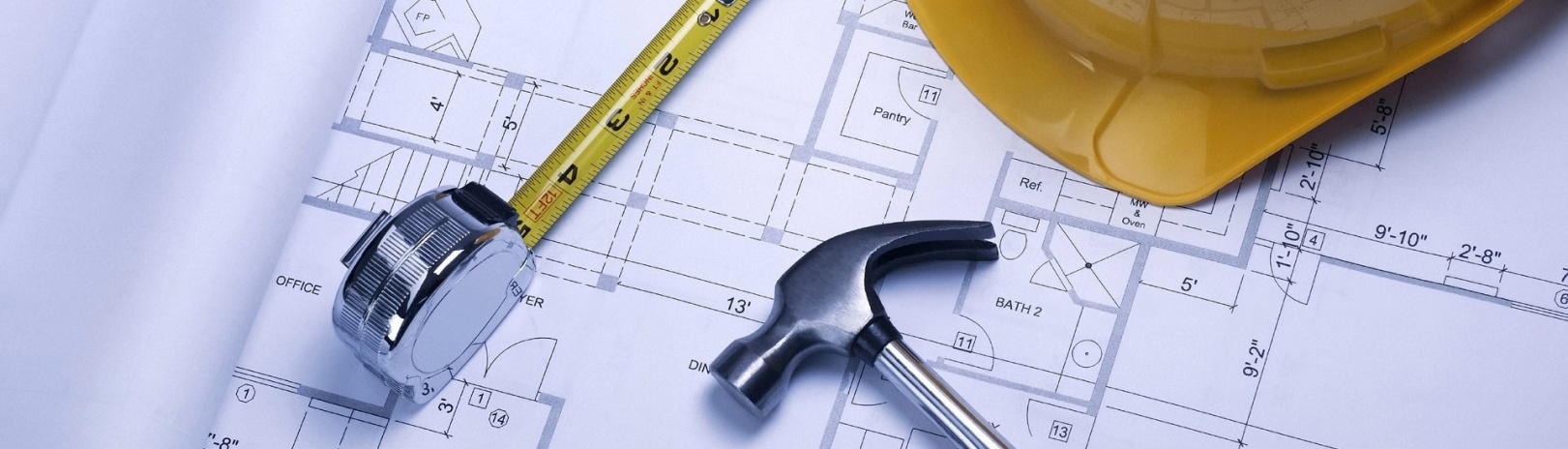 Добрый день, Петренко Андрей Игорьевич! При себе иметь следующие документы:Паспорт;Трудовая книжка;Военный билет;ИНН;Свидетельство пенсионного государственного страхования;Медицинский полис;Медицинская справка о годности к работе в условиях Крайнего Севера по специальности (форма 302н); для разнорабочих справки от нарколога и психиатра.Для водителей – водительская мед.справка, для механизаторов – механизаторская мед.справка (непросроченная);Диплом об образовании, удостоверение по имеющимся профессиям;Денежные средства в размере 10000–11500 рублей НА ИСПЫТАТЕЛЬНЫЙ СРОК (на дорогу от Тюмени до участка,дорожные расходы и т.д.);Фотографии 3 шт. (3х4);Теплые вещи, спецодежда на испытательный срок.Условия труда:Работа вахтовым методом по Северу Тюменской области: Новый Уренгой, Нижневартовск, Сургут, Надым. Размер вахты - 30/30, 60/30, 90/30. Питание и проживание предоставляются. Проезд по тарифу плацкартного билета РЖД.Для получения дополнительной информации звоните по телефонам:8 (3452) 688-113; 8-982-925-59-77; 8-982-925-59-52.С уважением, «УренгойГазНефтеПром» .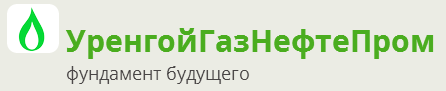 Тел/факс: 8 (3452) 68-81-13E-mail: sever23020@mail.ru